РОССИЙСКАЯ ФЕДЕРАЦИЯПОДГОТОВКА РГ ВВУИО К ПК-18I 	ВведениеПосле РР-14 прошло два глобальных события в сфере круга ведения РГ ВВУИО:-  Саммит по устойчивому развитию ООН, 25 - 27 сентября 2015 года, который принял Резолюцию А/70/1 «Преобразование нашего мира: Преобразование нашего мира: Повестка дня в области устойчивого развития на период до 2030 года.-    Всемирная встреча на высшем уровне по вопросам информационного общества ГА ООН, 14-16 декабря 2015 года, приняла Резолюцию А/70/125 «Итоговый документ совещания высокого уровня Генеральной Ассамблеи, посвященного общему обзору хода осуществления решений Всемирной встречи на высшем уровне по вопросам информационного общества Итоговый документ совещания высокого уровня Генеральной Ассамблеи по общему обзору выполнения решений ВВУИО». Эти документы определяют деятельность МСЭ в области ВВУИО и ЦУР на период до 2030 года.Совет МСЭ в Резолюции 1332 (Пересм. 2016 г.) принял решение о роли МСЭ в выполнении решений ВВУИО/ЦУР и пересмотрел Круг ведения РГ ВВУИО, в частности, поручил РГ ВВУИО предоставлять МСЭ руководство относительно того, как его текущая и будущая деятельность может содействовать в выполнении решений ВВУИО и Повестки дня в области устойчивого развития на период до 2030 года, а также предоставить ориентиры для анализа отчетности и планов работы в целях поддержки этих усилий.На основе материалов, подготовленных секретариатом, и вкладов участников РГ ВВУИО следует обсудить и отразить в ее итоговых документах новые направления и проблемы в процессе ВВИО/ЦУР, в том числе цифрового преобразования и цифровой экономики, цифровых финансовых технологий, искусственного интеллекта, региональной координации и т. д.II        ПредложенияМы предлагаем начать обсуждение вопроса о соответствующем пересмотре нашей базовой Резолюции 140 (Пересм. Пусан, 2014 г.) «Роль МСЭ в выполнении решений Всемирной встречи на высшем уровне по вопросам информационного общества и в общем обзоре их выполнения, проводимом Генеральной Ассамблеей Организации Объединенных Наций» с целью отразить основные события, документы, тенденции и задачи в области ВВУИО/ЦУР, возникающие после 2014 года. Предварительные предложения по проекту пересмотра Резолюции 140 представлены в приложении. 										ПриложениеMOD  проект Пересмотра РЕЗОЛЮЦИи 140 (Пересм. ПУСАН, 2014 Г.)                                       РЕЗОЛЮЦИЯ 140 (Пересм. , Г.)Роль МСЭ в выполнении решений Всемирной встречи на высшем уровне по вопросам информационного общества и Полномочная конференция Международного союза электросвязи (, г.),напоминаяa)	Резолюцию 73 (Миннеаполис, 1998 г.) Полномочной конференции, цели которой были достигнуты, в том что касается проведения обоих этапов Всемирной встречи на высшем уровне по вопросам информационного общества (ВВУИО);b)	Резолюцию 113 (Марракеш, 2002 г.) Полномочной конференции о ВВУИО;c)	Решение 8 (Марракеш, 2002 г.) Полномочной конференции о вкладе МСЭ в Декларацию принципов и План действий ВВУИО и информационный документ о деятельности МСЭ, касающейся Встречи на высшем уровне;d)		Резолюцию  (Пусан, 2014 г.) Конференции о повестке дня в области глобального развития электросвязи/ИКТ "Соединим к 2020 году",напоминая далееa)	Женевскую декларацию принципов и Женевский план действий, принятые в 2003 году, а также Тунисское обязательство и Тунисскую программу для информационного общества, принятые в 2005 году, которые были поддержаны Генеральной Ассамблеей Организации Объединенных Наций;b)	с)	d)	Заявление ВВУИО+10 о выполнении решений ВВУИО и Концепцию ВВУИО на период после 2015 года, принятые на мероприятии высокого уровня ВВУИО+10, которое координировалось МСЭ (Женева, 2014 г.);учитывая,а)	что МСЭ играет основополагающую роль в определении глобальных перспектив развития информационного общества;b)	роль, которую играл МСЭ в успешной организации двух этапов ВВУИО, и координацию им мероприятия высокого уровня ВВУИО+10;c)	что, как указано в п. 64 Женевской декларации принципов ВВУИО, основные сферы компетенции Международного союза электросвязи (МСЭ) в области информационно-коммуникационных технологий (ИКТ) – содействие в преодолении цифрового разрыва, международное и региональное сотрудничество, управление использованием радиочастотного спектра, разработка стандартов и распространение информации, имеют важнейшее значение для построения информационного общества;d)	что в соответствии с Тунисской программой "каждое учреждение ООН должно действовать в рамках своего мандата и компетенции, а также в соответствии с решениями своих соответствующих руководящих органов и в пределах утвержденных ресурсов" (п. 102 (b));e)	что по просьбе Встречи на высшем уровне Генеральный секретарь Организации Объединенных Наций учредил Группу Организации Объединенных Наций по вопросам информационного общества (ГИО ООН), главная цель которой заключается в координации содержательных политических вопросов, с которыми сталкивается Организация Объединенных Наций в связи с выполнением решений ВВУИО, а МСЭ входит в число постоянных членов ГИО ООН и выполняет функции ее Председателя на основе принципа ротации;f)	что МСЭ, Организация Объединенных Наций по вопросам образования, науки и культуры (ЮНЕСКО) и Программа развития Организации Объединенных Наций (ПРООН) играют ведущие роли в содействии выполнению Женевского плана действий и Тунисской программы на основе подхода, предусматривающего участие многих заинтересованных сторон, в соответствии с призывами ВВУИО;g)	что, как определено ВВУИО, МСЭ является ведущей/содействующей организацией по Направлениям деятельности С2 (Информационно-коммуникационная инфраструктура), С5 (Укрепление доверия и безопасности при использовании ИКТ) и С6 (Благоприятная среда) Тунисской программы, а также потенциальным партнером по ряду других направлений деятельности;h)	что в Резолюции  (Пусан, 2014 г.) одобряются глобальные цели и задачи в области электросвязи/ИКТ, установленные в повестке дня "Соединим к 2020 году";i)	что на МСЭ возложена конкретная обязанность по ведению аналитической базы данных ВВУИО (п. 120 Тунисской программы);j)	что МСЭ может обеспечить уровень компетенции, необходимый для Форума по вопросам управления использованием интернета, как было продемонстрировано в ходе процесса ВВУИО (п. 78 Тунисской программы);k)	что на МСЭ возложена, среди прочего, конкретная обязанность по исследованию вопроса о международных интернет-соединениях и представлению соответствующего доклада (пп. 27 и 50 Тунисской программы);l)	что на МСЭ возложена конкретная обязанность по обеспечению рационального, эффективного и экономного использования радиочастотного спектра и справедливого доступа к нему всех стран на основании соответствующих международных соглашений (п. 96 Тунисской программы);)	что "построение открытого для всех и ориентированного на развитие информационного общества потребует неустанных усилий многих заинтересованных сторон. (…) С учетом многогранного характера процесса построения информационного общества важнейшее значение имеет эффективное сотрудничество между правительствами, частным сектором, гражданским обществом, а также Организацией Объединенных Наций и другими международными организациями в соответствии с их различными ролями и сферой ответственности и с использованием их опыта" (п. 83 Тунисской программы),учитывая далее,a)	что МСЭ и другим международным организациям следует продолжать сотрудничать и при необходимости координировать свою деятельность для всеобщего блага;b)	необходимость постоянного развития МСЭ в связи с изменениями в среде электросвязи/ИКТ, в частности в отношении развития технологий и возникновения новых проблем регуляторного характера;с)	потребности развивающихся стран1, в том числе в областях создания инфраструктуры электросвязи/ИКТ, укрепления доверия и безопасности при использовании электросвязи/ИКТ и достижения других целей ВВУИО;d)	желательность использования ресурсов и опыта МСЭ таким образом, чтобы при этом учитывались стремительные изменения в среде электросвязи и решения ВВУИО,  результаты мероприятия высокого уровня ВВУИО+10e)	необходимость осмотрительного использования людских и финансовых ресурсов Союза таким образом, который соответствует приоритетам его членов, и с учетом бюджетных ограничений, а также необходимость избегать дублирования работы Бюро и Генерального секретариата;f)	что полномасштабное вовлечение членов, включая Членов Секторов, а также других заинтересованных сторон, имеет решающее значение для успешного выполнения МСЭ соответствующих решений ВВУИО;g)	что Стратегический план Союза на −годы, приведенный в Резолюции 71 (Пересм. , г.) настоящей Конференции, содержит обязательство по выполнению соответствующих решений ВВУИО в ответ на изменяющуюся среду электросвязи/ИКТ и ее влияние на Союз, а также приоритетные области, которые следует учитывать при выполнении ВВУИО период после 2015 года;h)	что Рабочая группа Совета по ВВУИО (РГ-ВВУИО) является эффективным механизмом содействия представлению Государствами-Членами вкладов о роли МСЭ в выполнении решений ВВУИО, как было предусмотрено полномочными конференциями 2006 , г.);i)	что Совет МСЭ утвердил дорожные карты в отношении Направлений деятельности С2, С5 и С6, которые были обновлены и размещены в сети, как и соответствующие виды деятельности, связанные с ВВУИО, включенные в Оперативные планы МСЭ на −годы;)	что международному сообществу предложено вносить добровольные взносы в созданный МСЭ Специальный целевой фонд для поддержки деятельности, касающейся выполнения решений ВВУИО;)	что МСЭ может предоставить специальные знания в области статистической деятельности путем разработки показателей в области ИКТ с использованием соответствующих показателей и контрольных показателей для отслеживания глобального прогресса и количественной оценки цифрового разрыва (пп. 113118 Тунисской программы),отмечаяа)	проведение Форума Всемирной встречи на высшем уровне по вопросам информационного общества, который ежегодно организует МСЭ в сотрудничестве с Конференцией Организации Объединенных Наций по торговле и развитию (ЮНКТАД), ЮНЕСКО и ПРООН)	создание по инициативе Генерального секретаря МСЭ и Генерального директора ЮНЕСКО Комиссии по широкополосной связи в интересах цифрового развития, принимая к сведению документ "Цели по охвату к 2015 году широкополосной связью", в котором сформулированы цели обеспечения универсального характера политики в области широкополосной связи и повышения доступности в ценовом отношении, а также внедрения широкополосной связи в поддержку достижения согласованных на международном уровне целей в области развития, в том числе Целей ,принимая во внимание,а)	что ВВУИО признала важнейшее значение участия многих заинтересованных сторон для успешного построения ориентированного на интересы людей, открытого для всех и направленного на развитие информационного общества;b)	связь между вопросами развития электросвязи и вопросами экономического, социального и культурного развития, а также ее влияние на социально-экономические структуры во всех Государствах-Членах;с)	п. 98 Тунисской программы, в котором содержится призыв к укреплению и продолжению сотрудничества между всеми заинтересованными сторонами и приветствуется в этом отношении возглавляемая МСЭ инициатива "Соединим мир";d)	что в течение последних десятилетий среда ИКТ кардинально изменила прогресс в области естественных наук, математики, инженерно-технического обеспечения и технологий. Стремительное внедрение инноваций, распространение и внедрение технологий подвижной связи и усовершенствованный доступ к интернету существенным образом расширили круг возможностей, которые ИКТ предлагают для содействия всеобъемлющему развитию и распространению благ информационного общества на все большее число людей во всем мире;e)	что ГИО ООН предлагает: "системе ООН в сотрудничестве с другими заинтересованными сторонами следует в полной мере использовать преимущества ИКТ при решении проблем развития в XXI веке, а также признать их движущими силами общего характера для реализации всех трех основ устойчивого развития" и объявляет: "полностью признать потенциал ИКТ как ключевых факторов развития, а также как важнейших элементов решений в сфере инновационного развития в Повестке дня в области развития на период после 2015 года";f)	решения мероприятия высокого уровня ВВУИО+10, которое координировалось МСЭ, основанные на подготовительной платформе с участием многих заинтересованных сторон и других учреждений ООН, и которое было открыто для всех заинтересованных сторон ВВУИО и проводилось в качестве расширенной версии Форума ВВУИО – в рамках мандатов участвующих учреждений и на основе консенсуса;g)	что Генеральный секретарь МСЭ создал Целевую группу МСЭ по ВВУИО под председательством заместителя Генерального секретаряh)	решения Форумов ВВУИО;i)	подготовленный МСЭ Отчет ВВУИО+10: Вклад МСЭ в выполнение решений ВВУИО за десятилетний период и ‎последующие меры (2005−2014 гг.), где рассказывается о связанной с ВВУИО деятельности Союза,поддерживаяа)	Резолюцию 30 (Пересм. , г.) Всемирной конференции по развитию электросвязи (ВКРЭ) о роли Сектора развития электросвязи МСЭ (МСЭ-D) в выполнении решений ВВУИО;b)	Резолюцию 139 (Пересм. , г.) настоящей Конференции;с)	соответствующие результаты сессий Совета МСЭ −годов, в том числе Резолюции 1332 (Пересм. г.);d)	программы, мероприятия и региональную деятельность, проводимые в соответствии с решениями ВКРЭ-14 с целью преодоления цифрового разрыва;е)	соответствующую работу, которая уже проводится и/или должна проводиться МСЭ под руководством РГ-ВВУИО в целях выполнения решений ВВУИО;f)	Резолюцию 75 (Пересм. , г.) Всемирной ассамблеи по стандартизации электросвязи (ВАСЭ) о вкладе МСЭ-T в выполнение решений ВВУИО,признавая)	важность роли и участия МСЭ в ГИО ООН в качестве ее постоянного члена, а также председателя на основе принципа ротации;)	обязательство МСЭ по реализации целей и задач ВВУИО, составляющее одну из наиболее важных целей Союза;решает,1	что МСЭ следует играть руководящую содействующую роль в общем процессе выполнения решений при участии многих заинтересованных сторон, наряду с ЮНЕСКО и ПРООН, как указано в п. 109 Тунисской программы;2	что МСЭ следует продолжать осуществлять координацию Форумов ВВУИО, Всемирного дня электросвязи и информационного общества (ВДЭИО), конкурсов по проектам, связанным с ВВУИО, и вести аналитическую базу данных ВВУИО;3	что МСЭ следует продолжать играть ведущую содействующую роль в процессе выполнения решений ВВУИО в качестве ведущей/содействующей организации по реализации Направлений деятельности С2, С5 и С6;4	что МСЭ следует по-прежнему выполнять виды деятельности, которые являются частью его мандата, и с другими заинтересованными сторонами, в надлежащих случаях, 5	что МСЭ следует продолжать адаптироваться, принимая во внимание развитие технологий и их потенциал, с тем чтобы в значительной степени содействовать построению открытого для всех информационного общества и выполнению Повестки дня в области развития на период года;6		выразить свое удовлетворение в связи с успешными итогами Встречи на высшем уровне, в решениях которой неоднократно отмечались профессиональные знания и основная сфера компетенции МСЭ;	выразить свое удовлетворение в связи с успешными итогами мероприятия высокого уровня ВВУИО+10 по рассмотрению выполнения решений ВВУИО, на котором неоднократно отмечалось значение сотрудничества между учреждениями Организации Объединенных Наций, правительствами и соответствующими заинтересованными сторонами;	выразить удовлетворение и признательность за усилия МСЭ по внедрению и координации деятельности в рамках подготовительной платформы ВВУИО+10 с участием многих заинтересованных сторон (MPP) и мероприятия высокого уровня ВВУИО+10 в тесном сотрудничестве с другими соответствующими учреждениями Организации Объединенных Наций и соответствующими заинтересованными сторонами;	выразить удовлетворение и признательность за усилия и вклады других соответствующих учреждений ООН и всех других заинтересованных сторон во время МРР ВВУИО+10 и мероприятия высокого уровня ВВУИО+10;	одобрить следующие итоговые документы мероприятия высокого уровня ВВУИО+10:–	Заявление ВВУИО+10 о выполнении решений ВВУИО;–	Концепцию ВВУИО+10 для ВВУИО на период после 2015 года;	выразить благодарность персоналу Союза, принимавшим странам и РГ-ВВУИО за их усилия по подготовке обоих этапов ВВУИО (Женева, 2003 г., и Тунис, 2005 г.) и мероприятия высокого уровня ВВУИО+10 (Женева, 2014 г.), а также всем членам МСЭ, активно участвовавшим в выполнении решений ВВУИО;	что необходимо объединить выполнение плана действий и, в частности, Резолюции 30 (Пересм. , г.), а также соответствующих резолюций полномочных конференций и выполнение решений ВВУИО с участием многих заинтересованных сторон;	что МСЭ следует в рамках имеющихся ресурсов продолжать вести действующую в настоящее время открытую аналитическую базу данных ВВУИО как один из ценных инструментов содействия последующей деятельности в связи с ВВУИО в соответствии с положениями п. 120 Тунисской программы;	что Сектор развития электросвязи МСЭ (МСЭ-D) должен обеспечить высокий приоритет для реализации информационно-коммуникационной инфраструктуры (Направление деятельности С2 ВВУИО), являющейся физической магистралью всех электронных приложений, учитывая  декларацию и Задачу 2 плана действий и призывая исследовательские комиссии МСЭ-D к осуществлению той же цели;	поддержать Отчет ВВУИО+10: Вклад МСЭ в выполнение решений ВВУИО за десятилетний период и последующие меры (2005−2014 гг.);	что ГА ООН следует рекомендовать рассмотреть итоговые документы мероприятия высокого уровня ВВУИО+10, разработанные в рамках MPP, в которых оценивается прогресс в выполнении решений Женева-2003 и обращается внимание на потенциальные разрывы в сфере ИКТ и области, требующие постоянного внимания, и рассматриваются проблемы, включающие преодоление цифрового разрыва и использование ИКТ в целях развития;	что МСЭ следует представить отчет о ходе работы по выполнению решений ВВУИО, касающихся МСЭ, Полномочной конференции МСЭ 2018 года,           поручает Генеральному секретарю	поддержать роль МСЭ в выполнении решений ВВУИО и Повестки дня в области развития на период года, установленную Государствами-Членами;поручает Генеральному секретарю и Директорам Бюро1	принять все необходимые меры для того, чтобы МСЭ выполнял свою роль, как указывается в пунктах 1, 2, 3 и 4 раздела решает, выше, в соответствии с надлежащими "дорожными картами";2	по-прежнему координировать вместе с Целевой группой по ВВУИО виды деятельности, относящиеся к осуществлению решений ВВУИО применительно к выполнению пп. 1, 2, 3 и 4 раздела решает, выше, с целью недопущения дублирования работы между всеми Бюро МСЭ и Генеральным секретариатом МСЭ;	повышать и далее уровень осведомленности широкой общественности о мандате, роли и деятельности МСЭ, а также обеспечивать более широкий доступ к ресурсам Союза для общественности и других сторон, участвующих в формировании информационного общества;	определить конкретные задачи и крайние сроки, касающиеся реализации вышеупомянутых направлений деятельности, и включить их в оперативные планы Генерального секретариата и Секторов;	ежегодно представлять отчет Совету о деятельности, выполняемой по этим направлениям, в том числе о ее финансовых последствиях;	подготовить и представить отчет о ходе деятельности МСЭ по выполнению решений ВВУИО следующей Полномочной конференции в году, поручает Директорам Бюрообеспечить разработку и отражение в оперативном плане каждого Сектора конкретных задач и крайних сроков осуществления направлений деятельности ВВУИО (используя процессы управления, ориентированного на результаты),поручает Директору Бюро развития электросвязивнедрить, в возможно сжатые сроки и в соответствии с Резолюцией 30 (Пересм. , г.), подход на основе партнерских отношений в деятельность МСЭ-D, связанную с его функциями при выполнении решений ВВУИО и последующей деятельности в связи с ВВУИО, согласно положениям Устава и Конвенции МСЭ, и в надлежащих случаях ежегодно представлять отчет Совету,просит Совет1	осуществлять надзор за выполнением МСЭ решений ВВУИО и за связанными с этим видами деятельности МСЭ, в надлежащих случаях рассматривать и обсуждать их и в надлежащих случаях предоставлять ресурсы в рамках финансовых пределов, установленных Полномочной конференцией;2	осуществлять надзор за адаптацией МСЭ к требованиям информационного общества в соответствии с п. 4 раздела решает, выше;3	продолжить деятельность РГ-ВВУИО с целью содействия членам в представлении вкладов и руководстве деятельностью МСЭ по выполнению соответствующих решений ВВУИО, а также разработать в сотрудничестве с другими рабочими группами Совета и с помощью Целевой группы по ВВУИО предложения для Совета, которые могут потребоваться для адаптации МСЭ к выполнению им своей роли в построении информационного общества; эти предложения могут содержать поправки к Уставу и Конвенции;4	учесть соответствующие решения Генеральной Ассамблеи Организации Объединенных Наций в отношении общего обзора выполнения решений ВВУИО;	включить отчет Генерального секретаря в документы, направляемые Государствам-Членам в соответствии с п. 81 Конвенции;6	принять в надлежащих случаях все необходимые меры в рамках последующей деятельности по  ГА ООН, в финансовых пределах, установленных Полномочной конференцией;	настоятельно рекомендовать членам МСЭ и другим соответствующим заинтересованным сторонам принимать участие в деятельности, направленной на содействие выполнению решений ВВУИО в надлежащих случаях,предлагает Государствам-Членам, Членам Секторов, академическим организациям и Ассоциированным членам1	принять активное участие в выполнении решений ВВУИО, вносить вклад в Форум ВВУИО и аналитическую базу данных ВВУИО, которую ведет МСЭ, конкурсы проектов, связанных с ВВУИО, и принимать активное участие в деятельности РГ-ВВУИО и в дальнейшей адаптации МСЭ к требованиям информационного общества;2	активно участвовать в 3	поддержать в рамках соответствующих процессов ООН необходимого эффекта синергии и установления институциональной связи между ВВУИО и Повесткой дня в области развития на период  года, с тем чтобы продолжать усиливать воздействие ИКТ на устойчивое развитие;4	осуществлять добровольные взносы в Специальный целевой фонд, созданный МСЭ, для поддержки деятельности, касающейся выполнения решений ВВУИО;5	продолжать представлять информацию о своей деятельности в открытую аналитическую базу данных ВВУИО, ведущуюся МСЭ;6	вносить вклад в работу Партнерства по измерению ИКТ в целях развития и тесно сотрудничать с Партнерством как с международной инициативой с участием многих заинтересованных сторон, направленной на расширение доступности и повышение качества данных и показателей в области ИКТ, в особенности в развивающихся странах,решает выразить1	самую искреннюю благодарность и глубочайшую признательность правительствам Швейцарии и Туниса за прием у себя двух этапов Встречи на высшем уровне в тесном сотрудничестве с МСЭ, ЮНЕСКО, ЮНКТАД и другими соответствующими учреждениями Организации Объединенных Наций;2	признательность за мероприятие высокого уровня ВВУИО+10, которое координировал и принимал МСЭ и которое было совместно организовано МСЭ, ЮНЕСКО, ЮНКТАД и ПРООН при участии других учреждений Организации Объединенных Наций.ГРУППА СОВЕТА  ПО ВЫПОЛНЕНИЮ РЕШЕНИЙ ВСЕМИРНОЙ ВСТРЕЧИ НА ВЫСШЕМ УРОВНЕ ПО ВОПРОСАМ ИНФОРМАЦИОННОГО ОБЩЕСТВА
31ое собрание, Женева, 19-20 сентября 2017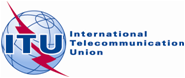 Документ WG-WSIS-31/16-R28 август 2017English / Russian only